OPSEU JOB DESCRIPTION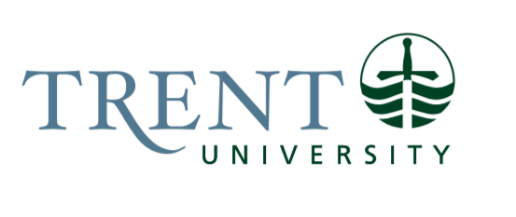 Job Title: 		Placement Coordinator - LeadJob Number:			A-415 | VIP: 1658 			Band:			OPSEU- 10		NOC:			1223			Department: 			Trent/Fleming School of NursingSupervisor Title: 	Dean, Trent/Fleming School of NursingLast Reviewed:			April 29, 2021Job Purpose:Reporting to the Dean, Trent/Fleming School of Nursing, provides leadership for placement coordination and NARs as well as acting as a liaison to match students, instructors and agencies to provide students with appropriate learning experiences.  Oversees and works in collaboration with the Placement Coordinator (George Brown), the Placement Coordinator (Peterborough) and the Placement Assistant. The incumbent is responsible for complex communication and problem solving to maintain positive working relationships with a variety of contacts inside and outside the University. The Placement Coordinator reviews agency specific academic and non-academic requirements and advises students on practice requirements and placement opportunities.Key Activities:Team ManagementWorks closely with the Dean in for hiring, training, supervising and performance appraisal of Placement Coordinators (GB and Pto sites) and the Clinical Placement AssistantResponsible for overseeing day-to-day operations of the placement team. Ensure tasks are completed within timelines/deadlines and are in compliance with departmental and university policiesClinical and Practicum SupportPlacement Coordinators arrange clinical placements in a variety of settings (e.g. hospitals, non-profit agencies, community health settings, schools,  long term care facilities, seniors' lodges, home care, corporations), across Ontario and Canada although most often in Central and Eastern Ontario.
Following consultation with Course Instructors and Program Coordinators, Placement Coordinators are responsible for negotiating and arranging clinical experiences which meet the educational requirements for undergraduate students in all nursing programs within the Trent/Fleming School of Nursing.  The incumbent collaborates with the clinical placement team to:Develop protocols for selection and evaluation of Practicum sites and negotiation for prospective clinical sites;Assist Course Instructors in evaluating the appropriateness of clinical experiences and make necessary changes;Identify untapped opportunities to provide access to a greater range of placement settings including rural and community placements;Work with program faculty to identify appropriateness of new and ongoing placements for students;Project student clinical placement needs in collaboration with Course Instructors and Program Coordinators and school leaders;Communicate with placement agencies regarding plans for student placements (dates, student numbers, etc.); monitors status of placement requests; accepts, declines or confirms requests;Initiate the contracts required between Trent University (Trent/Fleming School of Nursing) and the clinical agency. Negotiates reviews and maintains affiliation agreements with placement sites and acts as a liaison for legal liability, liability insurance coverage, WSIB agreements (Work/Education Placement agreements) and authorizing signatures. Consults with university legal counsel and risk management as needed;Communicate with other provincial clinical placement coordinators to optimize the use of clinical resources. Works in collaboration with Fleming College and George Brown College site practicum coordinators for clinical programs to secure equitable placements for programs;Work with Program staff (Program Coordinators and Course Instructors) to organize student clinical and lab groupings;Promote positive working relationships with clinical placement agencies and other institutions.Student Support and PlanningThe Placement Coordinator operates from a solid understanding of nursing education and practice, combined with knowledge of the organizational environments where nurses practice. They:Initiate contact and negotiates with prospective clinical sites for practicum experiences for over 1,000 nursing student placements;Receive and reviews student placement requests; confirms eligibility for specialty, high acuity, as an example, and out-of-area placements;Identify students who may require assessment and follow-up remedial activities following an extended absence from clinical placement;Provide guidance to students pertaining to non-traditional and diverse clinical placement opportunities within the scope of the RN role;Counsel students about placement opportunities that match their interests and aspirations; assists students with making informed choices about their placement requests;Liaise with the Office of Risk Management, Student Health Services, Coordinator, non-academic requirements and Occupational Health Departments at practicum sites as well as faculty to follow up on student injury, exposure to communicable diseases and WSIB forms (if applicable). Reviews the particulars of the incident and applies established protocols and policies to the situation. Updates reporting forms as needed.CommunicationsLiaise with sites as per needs of the programs and/or requests of students, through telephone, email and on-site visits. Provides agencies with updated information re: course syllabi, course objectives, relevant handbooks and School events and educational opportunities. Attends placement meetings at agency sites as required;Notify students, and faculty of responsibilities in relation to the affiliation agreement such as confidentiality forms, certification of health and immunization requirements, additional agency-specific health requirements, orientation and computer training;Deliver presentations to groups, large and small, to disseminate information about placement opportunities and processes;Provide input, to the BScN Coordinators (collaborative, compressed and bridging programs), on the Clinical Preceptor Handbook and the Student Handbook;Develop and maintains Blackboard clinical planning sites for practicum courses; communicates placement data and other relevant information as required.Administrative SupportGuides the work of the Administrative Assistant, Nursing Clinical Placements;  Use the placement system (HSPnet and or InPlace) for student clinical placements. Has overall responsibility for managing all data and data entry into placement system including placement requests, student data and consent forms. (HSPnet is a province wide web-enabled Practice Education Management system). Trains other support staff on placement system data entry;Reviews and expands the use of placement system  to support capacity building, preceptor recognition, prerequisite tracking, student orientation, etc.; Attends multi-day training sessions on placement system and maintains currency with the system including ongoing training as new modules are released;Maintains accurate records regarding clinical placements on a database tracking activity not captured within placement system including placement requests, student data and consent forms;Maintains an up-to-date inventory on the database (both HSPnet users and others) of practicum sites, contact persons, confirmation dates, and assigned preceptors (where applicable);Streamlines processes and improves coordination and communication among agencies that place and receive students;Designs and maintains forms for student practicum requests, and incident reporting. Posts forms and guidelines on Blackboard; OperationsParticipates in department/school meetings related to practice and clinical meetings with facultyAssists the Dean, faculty and staff with annual review and evaluation of student practicum experiences and program evaluationOther related duties as assigned  which do not account for more than 5% of the total dutiesEducation Required:Masters degree in nursing or a related area Registered Nurse with an Honours University Degree (4 year) in Nursing, and Current registration with the College of Nurses required.
Experience/Qualifications Required:At least 5 years of current experience in an active nursing role or a reasonable equivalent combination of education and experienceAt least 2 years in a leadership/management roleStrong communication skills, both written and verbalDemonstrated leadership skillsAbility to work with community agency partners in a collaborative mannerDemonstrated computer skills (MS Office, databases, Blackboard/WebCT)Strong organizational and problem solving skills with attention to detailInitiative, tact, diplomacy and personal relation skills requiredProject management and teamwork skills required with high level of self-directedness.Demonstrated presentation skillsAbility to preserve and maintain confidentialityKnowledge of the diverse organizational environments in which nurses practiceAbility to interpret learning experience needs of students and match them to the capabilities of clinical placement agenciesAbility to work well under pressureAbility to work well in a multi-ethnic and multi-cultural environment with students, faculty and staffSupervision:Lead hand to the:A-182 Placement Coordinator, Trent/Fleming NursingA-258 Placement Coordinator, Trent/Fleming Nursing (George Brown) A-348 Clinical Placement AssistantProvide training, guidance and direction, assigning and monitoring work for accuracy and completion and providing input into staffing decisions and performance evaluations.  Job Evaluation Factors:CommunicationInternal:Undergraduate StudentsCourse Instructors and Program CoordinatorsAdministrative Assistant, Nursing Clinical Placements  School and program administrative assistant – services to studentsAcademic Coordinators – support student advising Office of Risk Management, Student Health ServicesExternal:Clinical coordinators from other educational institutions throughout the province, human resources and management staff at placement agencies (e.g. medical directors of hospitals, nurse managers, executive directors of non-profit agencies, director of long term care facility, regional coordinator of health region), support staff at placement agencies, computer programmers at various sites, and the HSP net support network.Occupational Health Departments at practicum sites Current and prospective students and parents - acts as a resource George Brown College – in regards to students in Trent’s Post-bridge RPN to BScN programMotor/ Sensory SkillsMotor Skills:Fine Motor Skills – Data entry via keyboard, mouse, scanner, digitizerDexterity – Word processing, calculatorSensory Skills:Hearing – Responding to student and faculty queriesSight – Reading various reporting data, i.e. colleague generated reports as well as faxed, email and CRT displayEffortMental:Multiple competing demands, deadlines – current needs and upcoming deadlinesLong periods of visual attention and sustained concentration - Input and verify accuracy and completeness of data, compiling information from various media into database with frequent interrupts.  Physical:Light to moderate liftingLittle physical effort, mostly sitting with some standing and walkingVisual attention and mental concentrationAbility to respond to deadlines and work under pressureWorking ConditionsPhysical:Fatigue – frequent interruptions, continuous re-prioritization of workPsychological:	Constant interruptions - Walk in (students, faculty, public), telephoneAgitated students - Student not understanding complexity of clinical requirements. Students in crisis, who have not enrolled in courseStress Resolution - Picking up on emotional stress of students and co-workers to alleviate a potential situationMultiple competing demands - Nature of the work results in unavoidable busy periods.	Confidentiality - Working with sensitive academic/student/partnership situationsFailure to arrange appropriate, timely clinical placement - Problems and delays in securing a placement could affect the student's ability to complete their program in an effective and timely way.Failure to initiate contract between institutions and agencies - Agencies, other institutions and the College will incur an increased risk of liability.Failure to maintain positive working relationships with placement agencies - Damage to the reputation of the Trent/Fleming School of Nursing and Trent University; increased difficulty in securing placements for students.